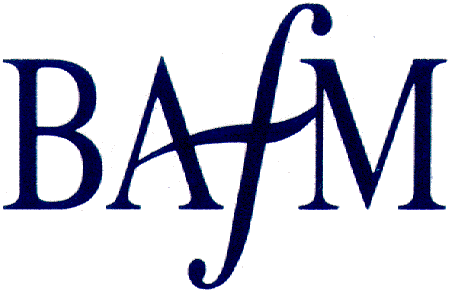  Patron H.R.H. The Duke of Gloucester G.C.V.O. Chair Alexandra WalkerRobert Logan Award 2019                                          Entry FormName …………………………………………………………………….Date of Birth……………………………………………………………….Name of Organisation Volunteering/ Working for……………………………………………………………………………………………………………………………Email address…………………………………  Tel. No………………………Work email…………………………………… Mobile No…………………….Please complete this form and attach to it an outline of the project (which must have started after August 2017) you intend to submit for this award. The outline should be no more than 200 words.Forward (by email or post) by 1st May 2019 to –Mrs A StoboBAfM Awards Administrator21 Albany HillTunbridge WellsKent TN2 3RXEmail –annestobo@yahoo.co.uk